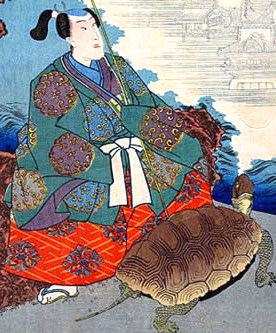 Жил-был однажды молодой рыбак, который больше всего на свете любил море. Он жил в хижине на берегу. Утром и вечером, зимой и летом он не переставал любоваться морем. Звали его Урашима.Каждый день он ловил рыбу. Но поскольку был влюблен в море и добр от природы, он всегда выпускал пойманную рыбу обратно в море.Однажды, закинув свою удочку, Урашима вдруг почувствовал, что леска сильно натянулась. Выдернув ее, он увидел большую черепаху, зацепившуюся за крючок. Урашима освободил черепаху и отпустил ее обратно в море. «Лучше я буду голодать сегодня, — подумал он, — чем убью молодую черепаху».Ты знаешь, что черепахи живут много-много лет, а эта была еще совсем юная. Черепаха исчезла в волнах, а через некоторое время необыкновенной красоты девушка появилась у лодки Урашимы.Присев на ее край, она сказала:— Я дочь морского царя. Мы живем на дне моря. Отец разрешил мне превратиться в черепаху, чтобы испытать твое доброе сердце. Ты и в самом деле добр и благороден. Я приглашаю тебя к себе в гости посмотреть мой подводный дворец.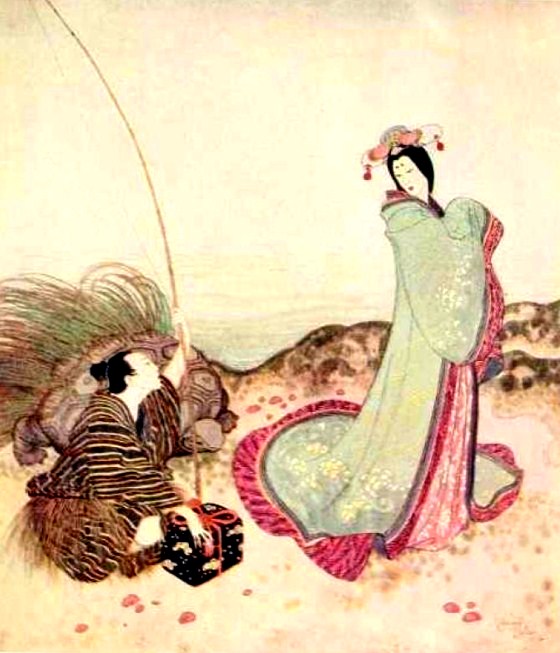 Урашима не мог вымолвить ни слова, пораженный ее неземной красотой. Одним лишь желанием было следовать за ней повсюду.— Да, — только и мог вымолвить он и, подав ей руку, последовал за ней на морское дно. Хрустальная рыбка с золотыми плавниками сопровождала их. Еще до захода солнца они достигли подводного дворца.Он был сделан из кораллов и жемчуга и сверкал так, что было больно глазам. Драконы с нежно-бархатной кожей охраняли вход во дворец.В тишине и роскоши дворца прожил Урашима четыре года вместе с красавицей принцессой. Каждый день море искрилось и сияло в лучах солнца. Они были счастливы, пока однажды Урашима не повстречал маленькую черепаху. Она напомнила ему тот день, когда он ушел к морю. Он вспомнил о своей деревне и своей семье.Принцесса знала, что однажды он вспомнит и затоскует по дому.— Ты должен вернуться на землю, к людям, — сказала она. — Если ты останешься здесь, ты возненавидишь меня и умрешь с тоски. Если ты отправишься сейчас, ты сможешь вернуться назад. Возьми эту жемчужную коробочку, перевязанную зеленой лентой. Но смотри, не развязывай ленты. Если ты сделаешь это и раскроешь коробочку, ты уже никогда не сможешь вернуться назад.Урашима сел в свою лодку, и принцесса вынесла ее наверх. Он поплыл к родному берегу. Увидев его, он заплакал от радости.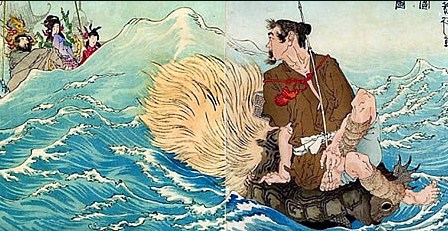 Там все также стоял холм, росли черешневые деревья, и все таким же золотым был прибрежный песок, из которого он в детстве строил красивые замки, Урашима поспешил вверх по знакомой тропе. Поднявшись, он не узнал окрестностей. Все также светило солнце, пели птицы и синело, переливаясь, море. Хижины его не было, не было даже дерева, под тенью которого она стояла. Он пошел дальше. Что же случилось за четыре года, пока он был в подводном царстве?Вдруг он увидел седовласого старца, отдыхающего под тенью дерева, и подошел поговорить к нему.— Простите, вы не скажете, как пройти к хижине Урашимы? — спросил он.— Урашима? — переспросил старец. — Это очень древнее имя. Я слышал его однажды в детстве. Это было в рассказе моего прадедушки о мальчике, который утонул в море. Его братья, их сыновья и их внуки жили здесь и рыбачили. Но все они уже умерли. Это очень грустная история, правда? Молодой человек пошел в море 400 лет назад и не вернулся домой. Не нашли даже щепки от его лодки. Море поглотило все, — сказал старец.Без семьи, без дома, никому незнакомый и ненужный Урашима был чужой в своей деревне.Старец, указав в сторону холма, сказал:— Там находится деревенское кладбище, и там вы найдете его могилу.Медленно Урашима побрел на кладбище. Там, среди имен матери, отца и братьев он увидел и свое имя, вырезанное на сером могильном камне.И вдруг он понял. Ничто не связывало его больше со своей деревней. Здесь на земле он был мертв, он опоздал сюда на 400 лет. Он должен вернуться к своей возлюбленной принцессе.Он знал, что ему нельзя потерять свою коробочку, перевязанную зеленой лентой. Он знал, что должен поспешить, но чувствовал себя усталым и ненужным.Он потихоньку вернулся на берег, сел на морской песок и положил на колени жемчужную коробочку. Он мечтал о том, как вернется назад, в морское царство. Машинально он развязал зеленую ленту и открыл коробочку.Белый туман потихоньку выплыл из коробочки и поднялся высоко в небо. Там он приобрел очертания его любимой, прелестной принцессы.Урашима протянул к ней руки и кинулся за ней, но туман рассеялся в морском воздухе.Урашима почувствовал себя очень старым. Его спина вмиг сгорбилась, руки затряслись, а волосы поседели. Его мускулы стали дряблыми, а ноги стали едва передвигаться.Вскоре на морском берегу дети нашли скелет неизвестного человека. А на морских волнах все плыла, качаясь, маленькая жемчужная коробочка. Над ней легко кружилась на ветру зеленая лента.